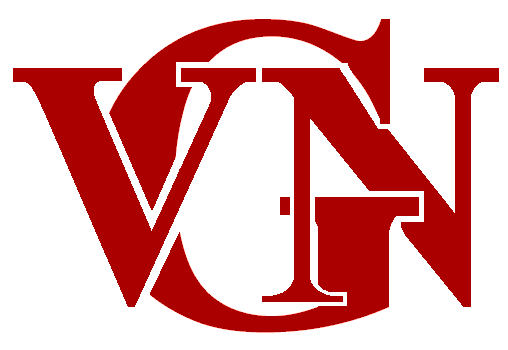 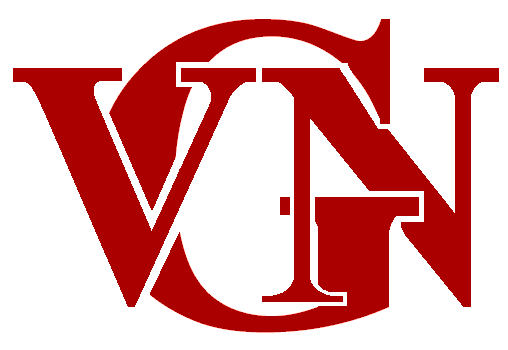 Tomato Crop Manager Greenhouse Management:Make weekly predictions for the yield of picked fruit in the tomato greenhouses.Communicate frequently with the sales director to ensure that the predicted kilos of tomatoes are picked. If there are issues then arrange contingency plans. Ensure that all crop work in the tomato area is completed each week, and to a good standard. Manage the tomato workers and supervisor day to day to ensure that each job is being completed. Move staff to different jobs if necessary. Ensure the tomato greenhouses (blocks 3, 4, 5, and 6) are operating correctly; this includes the irrigation, vents, heating, thermal screens, sulphur burners, and aspirated screens. Some of these should be checked daily, some weekly, some monthly, to ensure the greenhouse is functioning correctly. Take any corrective actions.Collect the tomato consultant from the airport fortnightly. Meet with the tomato consultant fortnightly. Ensure that all recommendations made by the tomato consultant are implemented. Maintain the correct climate and irrigation strategy for the tomatoes; this requires competence with Hoogendoorn ISII greenhouse management software, and a fair understanding of commercial hydroponic production. Answer any alarms at any time of the day (24/7) alongside the other greenhouse managers. Collect water samples from the irrigation fortnightly. Send these to a laboratory for analysis. Biological and Chemical Management:Manage a team of 2 pest and disease scouts. Ensure their time is being properly used. Meet with a biological consultant on a weekly basis. Collate information from the pest scouts and the consultant in these meetings, and make a final decision for the purchasing and distribution of biological control.Manage the budget for biological control weekly. Make decisions based on information from the pest scouts, the biological consultant, and the other greenhouse managers for when chemical actions are required. Calculate dose rates and strategy for all chemical applications. Record all chemical applications in the spray record. This requires PA1 and PA6 certifications. Be able to diagnose a broad range of pest and disease damage; viral, fungal, bacterial, entomological, and mechanical. Ensure that the source of the damage is addressed immediately. Be capable of having final responsibility for pest and disease, chemical applications, and biological control. Document this aspect of the business in preparation for assured produce audits. Admin:Maintain the ‘crop registration’ documents on a weekly basis. Check the crop registration areas monthly to ensure the data is being collected accurately. Ensure the files in the growing manager’s office are maintained to a good standard (cleaning records, incident book, first aid, fire safety, etc). Be capable and willing to support the labour manager, HR manager, and accountancy team if needed. This could include but not be limited to: holidays, payroll, inductions, disciplinary procedures, personal banking, welfare issues, etc. Be capable and willing to support the technical manager if needed. This could include but not be limited to: health and safety, environmental audits, assured produce audits, technical conferences, and technical visits.